Leerperiode 2 SLB					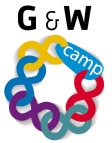 Tijdens deze opdracht werk je in kleine groepjes van 4 of 5 leerlingen. 
De onderwerpen (hieronder) worden verdeeld onder de groepjes. Na uitleg van de opdracht ga je aan het werk met je groepje . Tijdens een SLB les presenteer je de gezochte informatie aan je mede leerlingen. Opdracht 1: Studiewijzer Zoek uit welke onderwerpen er allemaal in de studiewijzer behandeld worden (inhoudsopgave). En zoek daarnaast uit, uit welke drie delen de opleiding bestaat en ligt deze kort toe.Presenteer je resultaten met een PowerPoint of Prezi  Opdracht 2: ToetsenLeg uit welke regels er gelden rondom toets momenten en de gevolgen van afwezigheid tijdens toets momenten. Hoe zorg je volgens de studiewijzer voor orde en rust tijdens de toets momenten? Leg de regels uit rondom herkansen. Leg daarnaast uit hoe je de resultaten kan bekijken en bespreken. En hoe snel moet je bezwaar maken? Leg tevens uit wat de overgangsnorm is richting het 2e leerjaar. Presenteer je resultaten met een PowerPoint of Prezi  (inclusief) (bijpassende plaatjes) Opdracht 3: KlachtenregelingZoek uit wat je moet doen als je een klacht of bezwaar hebt. Zoek uit waarmee een klacht of bezwaar te maken kan hebben en hoe je moet handelen (welke stappen moet je volgen?) Zoek daarnaast uit wat je moet doen als er volgens jou fouten zijn gemaakt bij de examinering.Presenteer je resultaten met een PowerPoint of Prezi  (inclusief) (bijpassende plaatjes) Bronnen: studiewijzer, wiki en www.noorderpoort.nl –studentenpleinTitel opdracht:Studie en overgangsnormenOpdracht nr. 2-3CBehorend bij:Studie Studie Bewaren in:Planning:Week 3Week 3